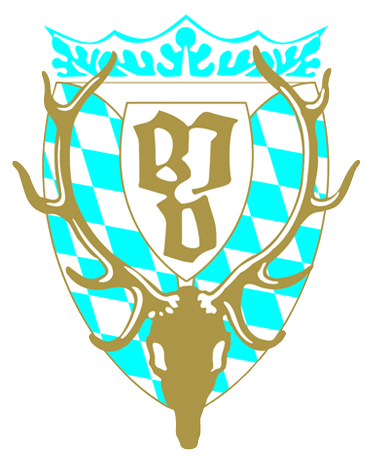    WALD, WILD UND WASSER     Kalenderblatt Februar 2019  Rätsel   Schlaue Köpfe augepasst! Wenn ihr die richtigen Antworten eintragt, findet ihr in den grauen Feldern – von oben nach unten gelesen – das Lösungs-     wort. Viel Erfolg!    (1)   (2) (3) (4) (5) (6)	(1) Bei   .   .   .   .   .   .   drücken sich die Junghasen zu Boden.(2) Die Junghasen sind   .  .  .  .  .  .  .   ,wenn sie geboren werden.(3) Die Junghasen werden längstens    .   .   .   .   .   .   .   .  Tage gesäugt.(4) Wenn die Häsin ihre Jungen zur Welt bringt, so sagt der Jäger, sie   .   .   .   .   .   ihrer Jungen.(5) Bei Geburt sind die Junghasen   .   .   .   .   .   .     (6) Dieses Hauptwort kam unter den Punkten 1 – 5  am häufigsten vor. Trage es hier ein.    WALD, WILD UND WASSER     Kalenderblatt Februar 2019  Rätsel   Lösung   Schlaue Köpfe augepasst! Wenn ihr die richtigen Antworten eintragt, findet ihr in den grauen Feldern – von oben nach unten gelesen – das Lösungs-     wort. Viel Erfolg!    (1)   (2) (3) (4) (5) (6)	(1) Bei   .   .   .   .   .   .   drücken sich die Junghasen zu Boden.(2) Die Junghasen sind   .  .  .  .  .  .  .   ,wenn sie geboren werden.(3) Die Junghasen werden längstens    .   .   .   .   .   .   .   .  Tage gesäugt.(4) Wenn die Häsin ihre Jungen zur Welt bringt, so sagt der Jäger, sie   .   .   .   .   .   ihrer Jungen.(5) Bei Geburt sind die Junghasen   .   .   .   .   .   .     (6) Dieses Hauptwort kam unter den Punkten 1 – 5  am häufigsten vor. Trage es hier ein. 